COST OF THE DRAGONPublic Service AnnouncementPoster Contest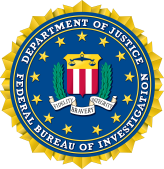 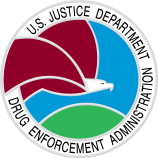 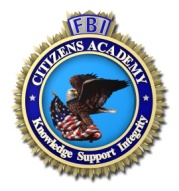 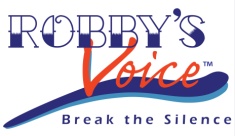 FBI Future Agents in Training Alumni / FBI Cleveland Citizens Academy Foundation / Robby’s Voice / DEA Cleveland / FBI Cleveland MEDIA RELEASE________________________________ 	                           ____________________________________ STUDENT’S NAME					 PARENT’S/ LEGAL GUARDIAN’S NAME I, or as parent or legal guardian of the above-named child (the “Child”) and for good and valuable consideration, the receipt and sufficiency of which is hereby acknowledged, grant to FBI Future Agents-in-Training (FAIT), FBI Cleveland Citizens Academy Foundation (FBICAF), Robby’s Voice, DEA Cleveland and FBI Cleveland and its licensees, assigns, and successors in interest all right, title, and interest, throughout the world and in perpetuity, in and to my or the Child’s performance, appearance, name, voice, and the results and proceed thereof relating to my or the Child’s entry poster for the Cost of the Dragon public service announcement (PSA) poster contest (the “Poster”), including without limitation posters, photographs, videotapes, other media material that the FAIT, FBICAF,  Robby’s Voice, DEA Cleveland and FBI Cleveland  has developed or will develop. 1. I acknowledge the FAIT, FBICAF, Robby’s Voice, DEA Cleveland and FBI Cleveland owns all rights to such posters and any other content resulting from the submission in its entirety, including without limitation the right to all intellectual property rights and extensions or renewals thereof, and I hereby waive any right I may have to inspect and/or approve the finished product in which the content may be included. 2. I acknowledge any poster developed in connection with the submission may be used by the FAIT, FBICAF, Robby’s Voice, DEA Cleveland and FBI Cleveland for any purpose, including but not limited to promoting the mission of the initiative. 3. I release and discharge the FAIT, FBICAF,  Robby’s Voice, DEA Cleveland and FBI Cleveland its employees, officers, directors, volunteers, licensees, designees, successors, and assigns from any and all claims, actions, and demands arising out of or relating to use of the poster, including but not limited to claims for invasion of privacy, defamation and libel. ACKNOWLEDGED AND AGREED on this date set forth below:Student:___________________________________________________________________________________Parent/Legal Guardian Signature:  ______________________________________________________________Parent/Legal Guardian Printed Name: ___________________________________________________________Date:______________________ Relationship to Student: ___________________________________________Phone: ____________________ E-Mail: _________________________________________________________